会員各位『白神酵母研究会』では、下記のとおり、平成２９年度第１回研究会を開催します。皆様のご参加お待ちしております。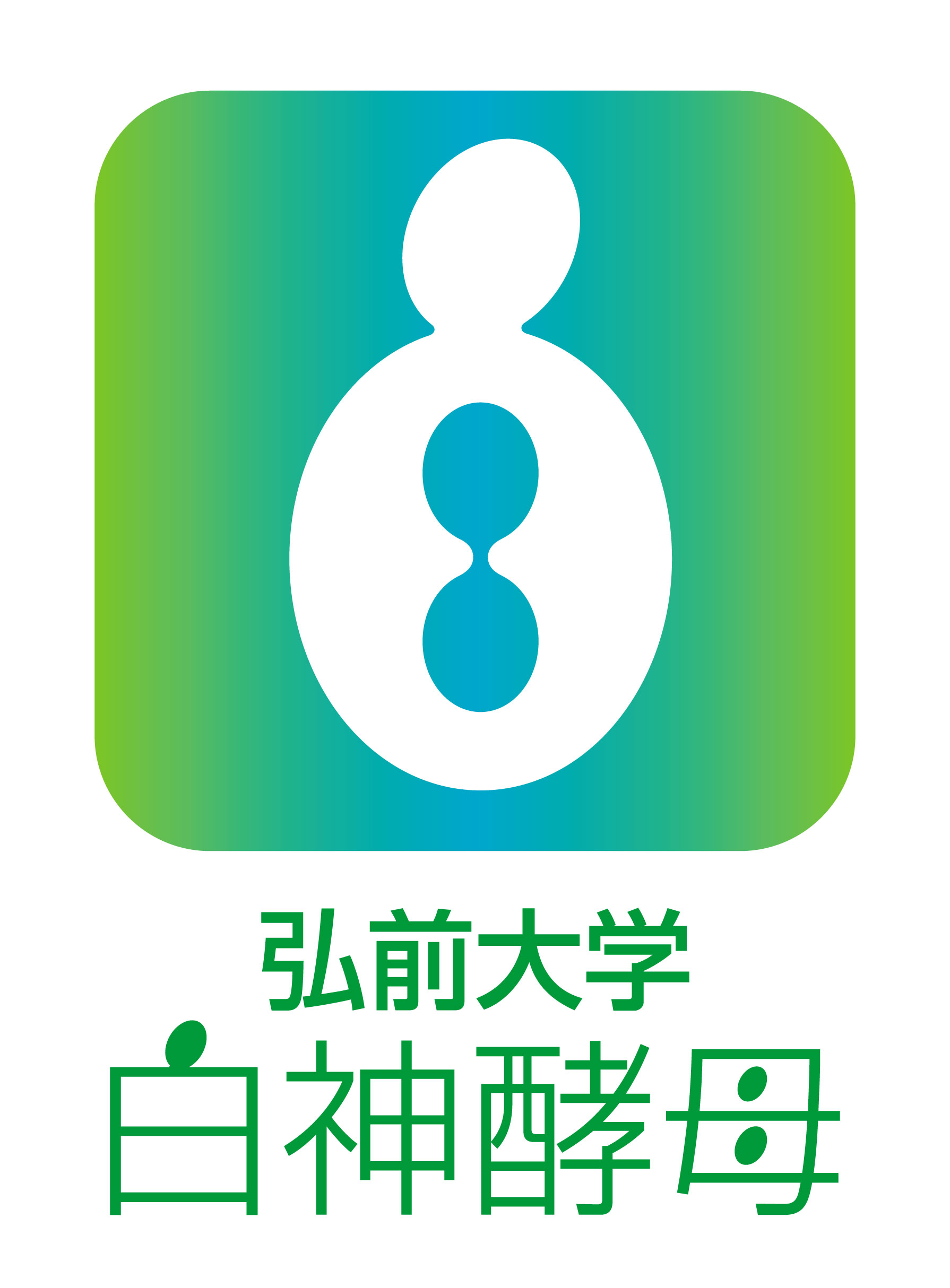 日　時　平成2９年７月２７日（木） 1６:０0～場　所　土手町コミュニティパーク　1階「多目的ホールＢ」（弘前市土手町３１）      内  容１）事業計画説明　２）研究報告１「白神微生物の可能性を探る」弘前大学農学生命科学研究科　教授　殿内暁夫 氏研究報告２「酵母の選択的分離法の開発と酒造適性株の選抜」弘前大学農学生命科学研究科　修士１年　横山心結 氏研究報告３「白神酵母100株のシードル適性について」（地独）青森県産業技術センター弘前地域研究所　研究員　小倉亮 氏研究報告４「白神酵母を使った減臭青森県産アブラツノザメ肝油製造への取り組み」　　　　　　　有限会社田向商店　専務取締役　田向常城 氏３）白神酵母活用商品試飲会①六花酒造㈱提供　「純米酒 じょっぱり白神酵母No.9仕込み 2017新酒」②白神酒造㈱提供　「純米酒 山助 2017新酒」③弘前シードル工房kimori　「kimoriシードル　ドライ＆スイート」４）交流会（会費：4,000円）　会場：土手町コミュニティパーク屋上ビアガーデン（研究会と同じ建物）お問い合わせ先白神酵母研究会事務局（弘前市産業育成課） 担当：小山　侑伸（おやま　ゆきのぶ）T E L：0172－32－8106  　FAX：0172-35-1105E-mail：yuk-oyama@city.hirosaki.lg.jp参加申込　下記参加申込書にご記入のうえ、FAXまたはE-mailにて送信下さい。ＦＡＸ：０１７２－３５－１１０５白神酵母研究会事務局（弘前市産業育成課　小山）行ＦＡＸ：０１７２－３５－１１０５白神酵母研究会事務局（弘前市産業育成課　小山）行ＦＡＸ：０１７２－３５－１１０５白神酵母研究会事務局（弘前市産業育成課　小山）行ＦＡＸ：０１７２－３５－１１０５白神酵母研究会事務局（弘前市産業育成課　小山）行ＦＡＸ：０１７２－３５－１１０５白神酵母研究会事務局（弘前市産業育成課　小山）行ＦＡＸ：０１７２－３５－１１０５白神酵母研究会事務局（弘前市産業育成課　小山）行企業・団体名（個人名）参加者氏名役職懇親会参加・不参加参加者氏名役職懇親会参加・不参加